Commune de Lully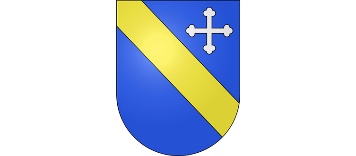 Avis à la population de LullyNous vous informons que le guichet de l’administration communale sera à nouveau ouvert à la population dès le mardi 12 mai 2020 à 14h.Les horaires d’ouverture habituels sont inchangés soit :Mardi de 14h à 16h30 et Jeudi de 8h à 10h30Nous vous remercions de noter que les normes d’hygiène et de distance sociale doivent être respectées.A ces fins, nous vous informons qu’1 personne maximum (accompagnée de son/ses enfant(s)) est autorisée à entrer dans la bâtiment communal en respectant les indications.Cependant, afin de limiter les contacts, nous vous invitons à continuer de privilégier les demandes par téléphone ou par e-mail pendant les prochains mois.Lully, le 5 mai 2020	La Municipalitéwww.lully.chContrôle des habitants :	Greffe municipal :021 801 21 60	021 801 21 59habitants@lully.ch	greffe@lully.ch 